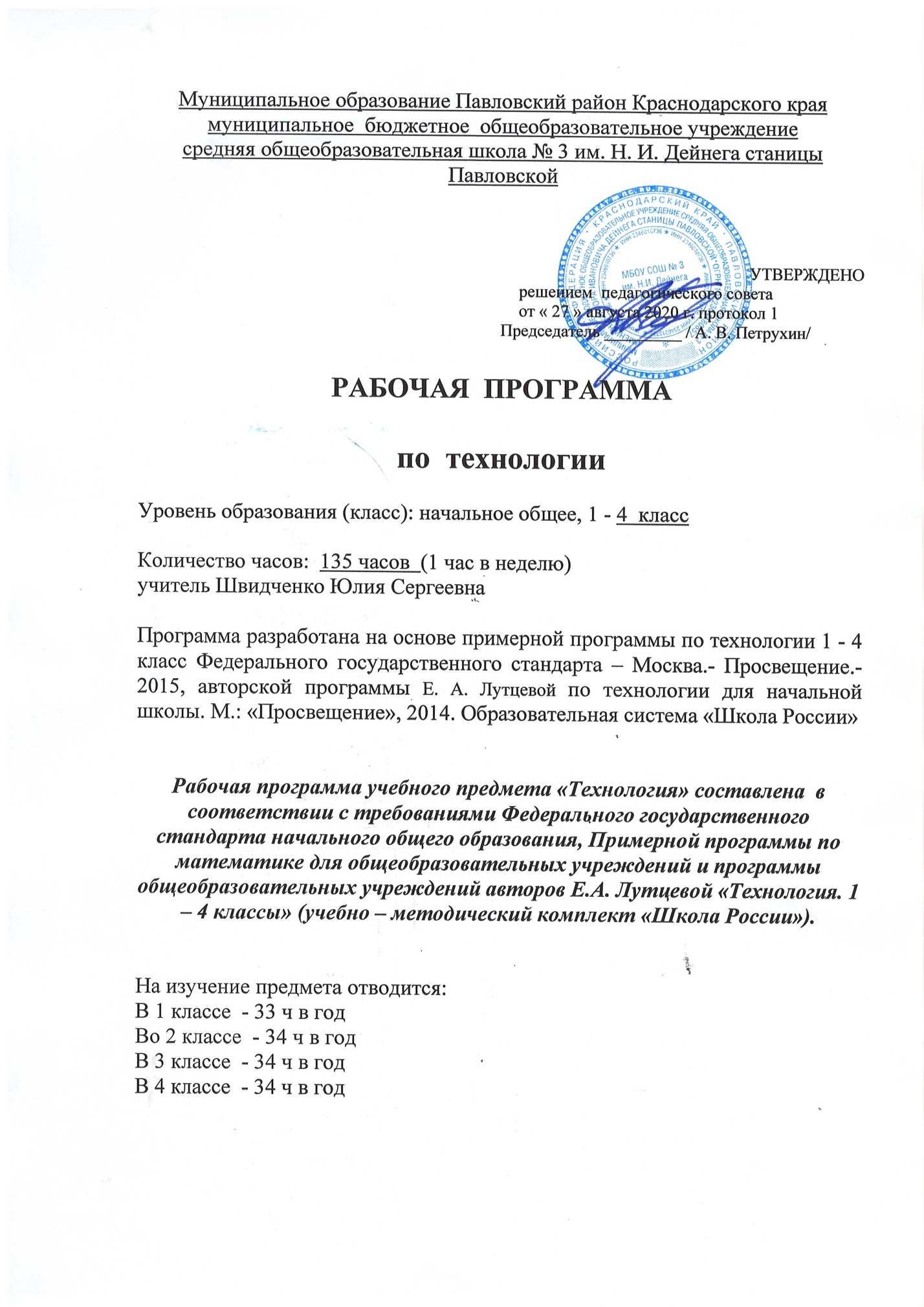 Планируемые результаты освоения предмета1 классЛичностные результаты У обучающихся будет сформировано: положительное отношение к труду и профессиональной деятельности человека; бережное отношение к окружающему миру и результату деятельности человека; представление о причинах успеха и неуспеха в предметно-практической деятельности; представление об основных критериях оценивания своей деятельности на основе заданных в учебнике критериев и рубрики «Вопросы юного технолога»; представление об этических нормах сотрудничества, взаимопомощи на основе анализа взаимодействия детей при изготовлении изделия; представление об основных правилах и нормах поведения; умение организовывать рабочее место и соблюдать правила безопасного использования инструментов и материалов для качественного выполнения изделия; представление о значении проектной деятельности для выполнения изделия; стремление использовать простейшие навыки самообслуживания (уборка комнаты; уход за мебелью, комнатными растениями). Обучающиеся получат возможность для формирования: внутренней позиции на уровне положительного отношения к школе; этических норм (ответственности) на основе анализа взаимодействия учеников при изготовлении изделия; эстетических чувств (красивого и не красивого, аккуратного и не аккуратного); потребности в творческой деятельности и развитии собственных интересов, склонностей и способностей. Метапредметные результаты Регулятивные Обучающиеся научатся: организовывать своё рабочее место (под руководством учителя); понимать смысл инструкции учителя и принимать учебную задачу; соотносить предлагаемый в учебнике слайдовый план выполнения изделия с текстовым планом; составлять план выполнения работы на основе представленных в учебнике слайдов и проговаривать вслух последовательность выполняемых действий; осуществлять действия по образцу и заданному правилу; контролировать свою деятельность при выполнении изделия на основе слайдового плана; оценивать совместно с учителем результат своих действий на основе заданных в учебнике критериев и рубрики «Вопросы юного технолога» и корректировать их. Обучающиеся получат возможность научиться: с помощью учителя анализировать и планировать предстоящую практическую работу, опираясь на шаблон, образец, рисунок; работать над проектом под руководством учителя и с помощью рубрики «Вопросы юного технолога»: ставить цель, обсуждать и составлять план, распределять роли, проводить самооценку; воспринимать оценку своей работы, данную учителем и товарищами. Познавательные Обучающиеся научатся: «читать» условные знаки, данные в учебнике, простые чертежи; различать материалы и инструменты по их назначению, плоские и объёмные фигуры, виды работ и др.; находить и выделять под руководством учителя необходимую информацию из текстов и иллюстраций; использовать знаково-символическую и навигационную системы учебника; выстраивать ответ в соответствии с заданным вопросом; высказывать суждения; обосновывать свой выбор; проводить анализ изделий и реальных объектов по заданным критериям, выделять существенные признаки; сравнивать, классифицировать под руководством учителя реальные объекты и изделия по заданным критериям. Обучающиеся получат возможность научиться: использовать при ответе информацию из таблиц и схем, представленных учебнике; выделять информацию из текстов учебника; использовать полученную информацию для принятия несложных решений; использовать информацию, полученную из текстов учебника, в практической деятельности; характеризовать материалы по их свойствам; группировать профессии людей по материалам, с которыми они связаны; конструировать объёмные изделия из бумаги, пластилина, природных материалов. Коммуникативные Обучающиеся научатся: задавать вопросы и формулировать ответы при выполнении изделия; слушать собеседника, уметь договариваться и принимать общее решение; выполнять работу в паре, принимая предложенные правила взаимодействия; выслушивать различные точки зрения и высказывать суждения о них. Обучающиеся получат возможность научиться:приводить аргументы и объяснять свой выбор; вести диалог на заданную тему; соглашаться с позицией другого ученика или возражать, приводя простейшие аргументы; быть терпимыми к другим мнениям, учитывать их в совместной работе. Предметные результаты Обучающиеся научатся: воспринимать предметы материальной культуры как продукт творческой предметно-преобразующей деятельности человека на земле, в воздухе, на воде, в информационном пространстве; называть основные виды профессиональной деятельности человека в разных сферах; организовывать рабочее место по предложенному образцу для работы с материалами (бумагой, пластичными материалами, природными материалами, тканью, нитками) и инструментами (ножницами, стеками, швейной иглой, шилом); соблюдать правила безопасной работы с инструментами и приспособлениями при выполнении изделия; различать материалы и инструменты; определять необходимые материалы, инструменты и приспособления в зависимости от вида работы; проводить анализ под руководством учителя простейших предметов быта по используемому материалу; объяснять значение понятия «технология» (процесс изготовления изделия). Обучающиеся получат возможность научиться: уважительно относится к труду людей; определять в своей деятельности элементы профессиональной деятельности человека; организовывать рабочее место для работы с материалами и инструментами; отбирать материалы и инструменты в зависимости от вида работы; анализировать предметы быта по используемому материалу. Технология ручной обработки материалов Элементы графической грамоты Обучающиеся научатся: узнавать и называть основные материалы и их свойства; узнавать, называть, выполнять и выбирать технологические приемы ручной обработки материалов в зависимости от их свойств; использовать карандаш и резинку при вычерчивании, рисовании заготовок; чертить прямые линии по линейке и по намеченным точкам; использовать правила и способы работы с шилом, швейной иглой, булавками, напёрстком, ножницами, гаечным и накидным ключами; использовать стеки при работе с пластичными материалами, а также при декорировании изделия. Обучающиеся получат возможность научиться: комбинировать различные технологии при выполнении одного изделия; использовать одну технологию для изготовления разных изделий; применять инструменты и приспособления в практической работе в быту и профессиональной деятельности; оформлять изделия по собственному замыслу и на основе предложенного образца. Конструирование и моделирование Обучающиеся научатся: выделять детали конструкции, называть их форму и способ соединения; анализировать конструкцию изделия по рисунку, фотографии, схеме; изготавливать конструкцию по слайдовому плану и / или заданным условиям. Обучающиеся получат возможность научиться: создавать мысленный образ конструкции и воплощать этот образ в материале; изменять вид конструкции. Практика работы на компьютере Обучающиеся научатся: понимать информацию, представленную в разных формах; наблюдать и соотносить разные информационные объекты в учебнике (текст, иллюстративный материал, текстовый план, слайдовый план); выполнять простейшие преобразования информации (перевод текстовой информации в рисуночную и / или табличную форму); работать со «Словарём юного технолога». Обучающиеся получат возможность научиться: понимать значение компьютера для получения информации; различать и использовать информацию, представленную в различных формах; наблюдать за действиями взрослых при работе на компьютере и принимать посильное участие в поиске информации; соблюдать правила работы на компьютере; находить информацию по заданной теме на основе текста и иллюстраций учебника. Проектная деятельность Обучающиеся научатся: составлять план работы на основе слайдов, предложенных в учебнике; распределять обязанности в соответствии с заданными условиями при работе в паре. Обучающиеся получат возможность научиться: первоначальным навыкам работы над проектом под руководством учителя; ставить цели, распределять роли при выполнении изделия, проводить оценку качества выполнения изделия; развивать навыки работы в коллективе, умения работать в паре; применять на практике правила сотрудничества в коллективной деятельности. 2 классЛичностные результаты У обучающегося будут сформированы:• положительная мотивация и познавательный интерес к ручному труду, к изучению свойств используемого материала; • уважительное отношение к людям труда, к разным профессиям; • внимательное отношение к красоте окружающего мира, к многообразию природного материала; • эмоционально-ценностное отношение к результатам труда. Обучающийся получит возможность для формирования: • чувства сопричастности к культуре своего народа; • понимания разнообразия и богатства художественных средств для выражения отношения к окружающему миру; • положительной мотивации к изучению истории возникновения профессий; • представлений о роли труда в жизни человека; • адекватной оценки правильности выполнения задания. Метапредметные результаты Регулятивные Обучающийся научится: • понимать цель выполняемых действий; • понимать важность планирования работы; • с помощью учителя анализировать и планировать предстоящую практическую работу, опираясь на шаблон, образец, рисунок; • выполнять действия, руководствуясь выбранным алгоритмом или инструкцией учителя; • осуществлять контроль своих действий, используя способ сличения своей работы с заданной в учебнике последовательностью или образцом; • осмысленно выбирать материал, приём или технику работы; • анализировать и оценивать результаты собственной и коллективной работы по заданным критериям; • решать практическую творческую задачу, используя известные средства; • осуществлять контроль качества результатов собственной практической деятельности. Обучающийся получит возможность научиться: • продумывать план действий при работе в паре, при создании проектов; • объяснять, какие приемы, техники были использованы в работе, как строилась работа; • различать и соотносить замысел и результат работы; • включаться в самостоятельную практическую деятельность, создавать в воображении художественный замысел, соответствующий поставленной задаче и предлагать способы его практического воплощения; • вносить изменения и дополнения в конструкцию изделия в соответствии с поставленной задачей или с новыми условиями использования вещи; • продумывать и планировать этапы работы, оценивать свою работу. Познавательные Обучающийся научится: • осуществлять поиск необходимой информации для выполнения учебных заданий, используя справочные материалы учебника; • различать виды материалов, их свойства, инструменты по их назначению, способы соединения деталей; • характеризовать материалы по их свойствам;• осуществлять поиск необходимой информации для выполнения учебных заданий, используя справочные материалы учебника; • группировать профессии людей по материалам, с которыми они связаны; • конструировать объемные изделия из бумаги, пластилина, природных материалов; • анализировать образец, работать с простыми схемами и инструкциями. Обучающийся получит возможность научиться: • осуществлять поиск необходимой информации, используя различные справочные материалы; • свободно ориентироваться в книге, используя информацию форзацев, оглавления, словаря, памяток; • сравнивать, группировать, классифицировать плоскостные и объёмные изделия, съедобные и декоративные изделия из теста, инструменты, измерительные приборы, профессии. Коммуникативные Обучающийся научится: • выражать собственное эмоциональное отношение к результату труда; • быть терпимыми к другим мнениям, учитывать их в совместной работе; • договариваться и приходить к общему решению, работая в паре; • строить продуктивное взаимодействие и сотрудничество со сверстниками и взрослыми для реализации проектной деятельности (под руководством учителя). Обучающийся получит возможность научиться: • выражать собственное эмоциональное отношение к изделию при посещении выставок работ; • соблюдать в повседневной жизни нормы речевого этикета и правила устного общения; • задавать вопросы уточняющего характера, в том числе по цели выполняемых действий, по приёмам изготовления изделий. Предметные результаты Обучающийся научится: • правильно организовать своё рабочее место (в соответствии с требованиями учителя); • соблюдать технику безопасности при работе с колющими и режущими инструментами (ножницы, шило, игла), пачкающимися материалами (клей, краска, пластилин, солёное тесто); • различать виды материалов (пластилин, бумага, гофрированный картон, ткань, нити, верёвки, фольга, проволока, природные материалы, крупы и пр.) и их свойства; • определять детали и конструкции (деталь – составная часть конструкции), различать однодетальные и многодетальные конструкции; • устанавливать последовательность изготовления изученных поделок из изученных материалов; • называть приёмы изготовления несложных изделий (разметка, обрывание, разрезывание, сгибание, сборка, процарапывание, вырезание, нарезание бумаги лапшой, скручивание и т. д.); • использовать правила рациональной разметки деталей на плоскостных материалах (разметка на изнаночной стороне, экономия материала); • понимать назначение шаблона, заготовки, выкройки, что такое развёртка объёмного изделия;• понимать правила безопасного пользования бытовыми электроприборами; • называть телефоны экстренных вызовов служб спасения; • правильно работать ручными инструментами под контролем учителя (стек, пластмассовый нож, ножницы, шило, игла) с соблюдением техники безопасности; • различать материалы и инструменты по их назначению; • выполнять изученные операции и приёмы по изготовлению изделий (экономную разметку, обрывание по контуру, резание ножницами, сборку изделия с помощью клея); • эстетично и аккуратно выполнять декоративную отделку, выполнять разметку по шаблону, по линии сгиба, по специальным приспособлениям (линейка, угольник, сантиметровая лента), на глаз и от руки); • выполнять комбинированные работы из разных материалов; • выполнять разметку для шва на ткани с полотняным переплетением нити способом продёргивания нити; швы «вперёд-иголка» и обмёточный соединительный через край; • экономно использовать материалы при изготовлении поделок. Обучающийся получит возможность научиться: • рационально организовывать рабочее место и поддерживать порядок на нём во время работы в соответствии с используемым материалом; • определять неподвижное соединение деталей, различные способы соединения (с помощью клея, скотча, нитей, пластилина, в шип); • выполнять различные виды отделки и декорирования (аппликация, создание декоративной рамки, добавление деталей, швы «вперёд-иголка», «через край» и пр.); • вести поиск и представлять информацию о массовых профессиях и технологии производства искусственных материалов, о природных материалах; о процессе хлебопечения, изготовлении съедобного и декоративного теста; об истории возникновения бумаги и о бумажном производстве в наши дни; об измерительных приборах и их истории (часы, термометр и пр.); об истории новогодних игрушек и ёлочных украшений; об истории вышивки и её применении в современном мире; об истории ювелирного дела и ювелирных украшений; об истории возникновения книг и книгопечатания; • изготавливать удобным для себя способом из изученных материалов поделки: по образцу, на заданную тему и импровизируя. 3 классЛичностные Учащийся научится: • отзывчиво относиться и проявлять готовность оказать посильную помощь одноклассникам; • проявлять интерес к историческим традициям России и своего края; • испытывать потребность в самореализации в доступной декоративно-прикладной деятельности, простейшем техническом моделировании; • принимать другие мнения и высказывания, уважительно относиться к ним; • опираясь на освоенные изобразительные и конструкторско-технологические знания и умения, делать выбор способов реализации предложенного или собственного замысла. Метапредметные Регулятивные УУД Учащийся будет уметь: • формулировать цель урока после предварительного обсуждения; • выявлять и формулировать учебную проблему; • анализировать предложенное задание, отделять известное от неизвестного; • самостоятельно выполнять пробные поисковые действия (упражнения) для выявления оптимального решения проблемы (задачи); • коллективно разрабатывать несложные тематические проекты и самостоятельно их реализовывать, вносить коррективы в полученные результаты; • осуществлять текущий контроль и точность выполнения технологических операций (с помощью простых и сложных по конфигурации шаблонов, чертёжных инструментов), итоговый контроль общего качества выполненного изделия, задания; проверять модели в действии, вносить необходимые конструктивные доработки; • выполнять текущий контроль (точность изготовления деталей и аккуратность всей работы) и оценку выполненной работы по предложенным учителем критериям. Познавательные УУД Учащийся научится с помощью учителя: • искать и отбирать необходимую для решения учебной задачи информацию в учебнике (текст, иллюстрация, схема, чертёж, инструкционная карта), энциклопедиях, справочниках, Интернете; • открывать новые знания, осваивать новые умения в процессе наблюдений, рассуждений и обсуждений материалов учебника, выполнения пробных поисковых упражнений; • преобразовывать информацию (представлять информацию в виде текста, таблицы, схемы (в информационных проектах). Коммуникативные УУД Учащийся научится: • высказывать свою точку зрения и пытаться её обосновать; • слушать других, пытаться принимать другую точку зрения; • уметь сотрудничать, выполняя различные роли в группе, в совместном решении проблемы (задачи); • уважительно относиться к позиции другого человека, пытаться договариваться. Предметные Общекультурные и общетрудовые компетенции. Основы культуры труда. Самообслуживание. Учащийся будет знать о: • характерных особенностях изученных видов декоративноприкладного искусства; • профессиях мастеров прикладного искусства (в рамках изученного). Учащийся будет уметь: • узнавать и называть по характерным особенностям образцов или по описанию изученные и распространённые в крае ремёсла; • соблюдать правила безопасного пользования домашними электроприборами (светильниками, звонками, теле и радиоаппаратурой). Технология ручной обработки материалов. Основы художественно-практической деятельности. Учащийся будет знать: • названия и свойства наиболее распространённых искусственных и синтетических материалов (бумага, металлы, ткани); • последовательность чтения и выполнения разметки развёрток с помощью чертёжных инструментов; • линии чертежа (осевая и центровая); • правила безопасной работы канцелярским ножом; • косую строчку, её варианты, назначение; • несколько названий видов информационных технологий и соответствующих способов передачи информации (из реального окружения учащихся). Учащийся будет иметь представление о: • композиции декоративно-прикладного характера на плоскости и в объёме; • традициях канонов декоративно-прикладного искусства в изделиях. Учащийся будет уметь (под контролем учителя): • читать простейший чертёж (эскиз) развёрток; • выполнять разметку развёрток с помощью чертёжных инструментов с опорой на чертёж (эскиз); • подбирать и обосновывать наиболее рациональные технологические приёмы изготовления изделий; • выполнять рицовку; • оформлять изделия и соединять детали строчкой косого стежка и её вариантами; • находить и использовать дополнительную информацию из различных источников (в том числе из Интернета); • решать доступные технологические задачи. Конструирование и моделирование. Учащийся будет знать: • простейшие способы достижения прочности конструкций. Учащийся будет уметь: • конструировать и моделировать изделия из разных материалов по заданным техническим, технологическим и декоративно-художественным условиям; • изменять конструкцию изделия по заданным условиям; • выбирать способ соединения и соединительный материал в зависимости от требований конструкции. Практика работы на компьютере. Учащийся будет знать:• названия и назначение основных устройств персонального компьютера для ввода, вывода и обработки информации; • основные правила безопасной работы на компьютере. Учащийся будет иметь общее представление о: • назначении клавиатуры, приёмах пользования мышью. Учащийся будет уметь (с помощью учителя): • включать и выключать компьютер; • пользоваться клавиатурой (в рамках необходимого для выполнения предъявляемого задания); • выполнять простейшие операции над готовыми файлами и папками (открывать, читать); • работать с ЭОР (электронными образовательными ресурсами), готовыми материалами на электронных носителях (CD, DVD): активация диска, чтение информации, выполнение предложенных заданий, закрытие материала и изъятие диска из компьютера. 4 классЛичностные:У обучающихся будут сформированы:• уважительного отношения к иному мнению, истории и культуре других народов; • принятие и освоение социальной роли обучающегося, развитие мотивов учебной деятельности и формирование личностного смысла учения; • целостный, социально ориентированный взгляд на мир в его органичном единстве и разнообразии природы, народов, культур и религий; • установка на безопасный и здоровый образ жизни. Обучающиеся получат возможность для формирования: • оценивать жизненные ситуации (поступки, явления, события) с точки зрения собственных ощущений (явления, события), соотносить их с общепринятыми нормами и ценностями; • оценивать (поступки) в предложенных ситуациях, отмечать конкретные поступки, которые можно характеризовать как хорошие или плохие; • описывать свои чувства и ощущения от созерцаемых произведений искусства, изделий декоративно-прикладного характера, уважительно относиться к результатам труда мастеров; • принимать другие мнения и высказывания, уважительно относиться к ним; • опираясь на освоенные изобразительные и конструкторско-технологические знания и умения, делать выбор способов реализации предложенного или собственного замысла. Метапредметные: Регулятивные УУД Обучающиеся научатся: • самостоятельно формулировать цель урока после предварительного обсуждения; • уметь с помощью учителя анализировать предложенное задание, отделять известное и неизвестное; • уметь совместно с учителем выявлять и формулировать учебную проблему; • под контролем учителя выполнять пробные поисковые действия (упражнения) для выявления оптимального решения проблемы (задачи); • выполнять задание по составленному под контролем учителя плану, сверять свои действия с ним; • осуществлять текущий в точности выполнения технологических операций (с помощью простых и сложных по конфигурации шаблонов, чертёжных инструментов) итоговый контроль общего качества выполненного изделия, задания; • проверять модели в действии, вносить необходимые конструктивные доработки. Обучающиеся получат возможность научиться: • соблюдать технологию продуктивной художественно-творческой деятельности; • в диалоге с учителем учиться вырабатывать критерии оценки и определять степень успешности выполнения своей работы и работы всех, исходя из имеющихся критериев. Познавательные УУД Обучающиеся научатся: • искать и отбирать необходимые для решения учебной задачи источники информации в учебнике (текст, иллюстрация, схема, чертёж, инструкционная карта), энциклопедиях, справочниках, Интернете; • добывать новые знания в процессе наблюдений, рассуждений и обсуждений материалов учебника, выполнения пробных поисковых упражнений. Обучающиеся получат возможность научиться: • перерабатывать полученную информацию: сравнивать и классифицировать факты и явления; определять причинно- следственные связи изучаемых явлений, событий; • делать выводы на основе обобщения полученных знаний; • преобразовывать информацию: представлять информацию в виде текста, таблицы, схемы (в информационных проектах). Коммуникативные УУД Обучающиеся научатся: • оформлять свои мысли в устной и письменной речи с учётом своих учебных и жизненных речевых ситуаций; • высказывать свою точку зрения и пытаться её обосновать, приводя аргументы; • слушать других, пытаться принимать другую точку зрения, быть готовым изменить свою точку зрения. Обучающиеся получат возможность научиться: • соблюдать технологию проблемного диалога (побуждающий и подводящий диалог); • сотрудничать, выполняя различные роли в группе, в совместном решении проблемы (задачи); • уважительно относиться к позиции другого, пытаться договариваться; • организовывать работу в малых группах. Предметные: Общекультурные и общетрудовые компетенции. Основы культуры труда, самообслуживание. Обучающиеся научатся: • информировать о творчестве и творческих профессиях, о мировых достижениях в области техники и искусства (в рамках изученного), о наиболее значимых окружающих производствах; • владеть основными правилами дизайна и их учёте при конструировании изделий (единство формы, функции и декора; стилевая гармония); • соблюдать правила безопасного пользования бытовыми приборами. Обучающиеся получат возможность научиться: • организовывать и выполнять свою художественно-практическую деятельность в соответствии с собственным замыслом; • использовать знания и умения, приобретенные в ходе изучения технологии, изобразительного искусства и других учебных предметов, в собственной творческой деятельности; • бережно относиться и защищать природу и материальный мир; • безопасно пользоваться бытовыми приборами (розетками, электрочайником, компьютером); • выполнять простой ремонт одежды (пришивать пуговицы, сшивать разрывы по шву). Технология ручной обработки материалов. Основы графической грамоты. Обучающиеся научатся: • владеть свойствами наиболее распространенных искусственных и синтетических материалов (бумаги, металлов, тканей); • называть последовательность чтения и выполнения разметки разверток с помощью чертежных инструментов; • называть основные линии чертежа (осевая и центровая); • соблюдать правила безопасной работы канцелярским ножом; • выполнять петельную строчку, ее варианты, их назначение; • владеть несколькими видами информационных технологий и соответствующих способов передачи информации (из реального окружения учащихся); • подбирать дизайн, знать его место и роль в современной проектной деятельности; • обосновывать условия дизайна – единство пользы, удобства и красоты; • использовать знания композиции изделий декоративно-прикладного характера на плоскости и в объеме; • использовать дополнительную информацию о традициях декоративно-прикладного искусства в создании изделий; • использовать знания при стилизации природных форм в технике, архитектуре и др.; • ориентироваться в художественных техниках (в рамках изученного). Обучающиеся получат возможность научиться: • читать простейший чертеж (эскиз) разверток; • выполнять разметку разверток с помощью чертежных инструментов; • подбирать и обосновывать наиболее рациональные технологические приемы изготовления изделий; • выполнять рицовку; • оформлять изделия и соединять детали петельной строчкой и ее вариантами; • находить и использовать дополнительную информацию из различных источников (в том числе из сети Интернет). Конструирование и моделирование. Обучающиеся научатся: • простейшим способам достижения прочности конструкций. Обучающиеся получат возможность научиться: • конструировать и моделировать изделия из разных материалов по заданным декоративно-художественным условиям; • изменять конструкцию изделия по заданным условиям; • выбирать способ соединения и соединительный материал в зависимости от требований конструкции. Использование компьютерных технологий (практика работы на компьютере). Обучающиеся научатся: • использовать компьютер в различных сферах жизни и деятельности человека; • объяснять основное назначение частей компьютера (с которыми работали на уроках). Обучающиеся получат возможность научиться: • создавать небольшие тексты и печатные публикации с использованием изображений на экране компьютера; • оформлять текст (выбор шрифта, его размера и цвета, выравнивание абзаца); • работать с доступной информацией; • работать в программах Word, Power Point. Содержание учебного предмета «Технология»1 класс(1 час в неделю, всего – 33 ч)1. Природная мастерская (8 часов).Рукотворный и природный мир города и села.На земле, на воде и в воздухе. Природа и творчество. Природные материалы. Листья и фантазии. Семена и фантазии. Веточки и фантазии. Фантазии из шишек, желудей, каштанов Композиция из листьев. Что такое композиция?Орнамент из листьев. Что такое орнамент? Природные материалы. Как их соединить? Проверим себя.2. Пластилиновая мастерская (4 часа).Материалы для лепки. Что может пластилин? В мастерской кондитера. Как работает мастер? В море. Какие цвета и формы у морских обитателей? Изготовление морских обитателей из пластилина.Наши проекты. Аквариум. Работа в группах.3. Бумажная мастерская (16 часов).Мастерская Деда Мороза и Снегурочки. Изготовление ёлочных игрушек из бумажных полосок.Наши проекты. Скоро Новый год! Изготовление ёлочных игрушек из бумажных полосок.Бумага. Какие у неё есть секреты? Бумага и картон. Какие секреты у картона? Оригами. Как сгибать и складывать бумагу? Точечное наклеивание бумаги.Обитатели пруда. Какие секреты у оригами? Изготовление изделий из оригами.Животные зоопарка. Одна основа, а столько фигурок?Наша армия родная. Ножницы. Что ты о них знаешь? Выполнение резаной мозаики.Весенний праздник 8 Марта. Как сделать подарок – портрет? Шаблон. Для чего он нужен? Изготовление изделий, в которых разметка деталей выполняется с помощью шаблонов.Бабочки. Как изготовить их из листа бумаги? Орнамент в полосе. Для чего нужен орнамент?Образы весны. Какие краски у весны?Настроение весны. Что такое колорит?Праздники и традиции весны. Какие они?4. Текстильная мастерская (4 часа).Мир тканей. Для чего нужны ткани? Игла – труженица. Что умеет игла? Изготовление изделия вышивкой строчкой прямого стежка.Вышивка. Для чего она нужна? Обобщение представление об истории вышивки.Прямая строчка и перевивы. Для чего они нужны? Проверь себя.5. Итоговый контроль (1 час) Проверка знаний и умений, полученных в 1 классе 2 класс(1 час в неделю, всего – 34 ч)1. Художественная мастерская (10 часов).Что ты уже знаешь? Изготовление изделий из деталей, размеченных по шаблонам.Зачем художнику знать о тоне, форме и размере? Изготовление композиций из семян растений.Какова роль цвета в композиции? Изготовление аппликаций, композиций с разными цветовыми сочетаниями материалов.Какие бывают цветочные композиции? Изготовление композиций разных видов.Как увидеть белое изображение на белом фоне? Изготовление рельефных композиций из белой бумаги.Что такое симметрия? Как получить симметричные детали? Изготовление композиций из симметричных бумажных деталей.Можно ли сгибать картон? Как? Наши проекты. Изготовление изделий сложной формы в одной тематике. Как плоское превратить в объёмное? Изготовление изделий с использованием разметки детали по половине шаблона.Как согнуть картон по кривой линии? Изготовление изделий с деталями, имеющими кривые сгибы, с разметкой по половине шаблона.2. Чертёжная мастерская (7 часов).Что такое технологические операции и способы? Изготовление изделий с деталями, сложенными пружинкой.Что такое линейка и что она умеет? Построение прямых линий и отрезков. Измерение отрезков. Измерение сторон геометрических фигур.Что такое чертёж и как его прочитать? Изготовление изделий с основой прямоугольной формы по их чертежам.Как изготовить несколько одинаковых прямоугольников? Изготовление изделий с плетёными деталями.Можно ли разметить прямоугольник по угольнику? Изготовление изделий с основой прямоугольной формы с помощью угольника по их чертежам.Можно ли без шаблона разметить круг? Изготовление изделий с круглыми деталями, размеченными с помощью циркуля.Мастерская Деда Мороза и Снегурочки. Изготовление изделий из кругов, размеченными с помощью циркуля, и частей кругов, из деталей прямоугольных форм.3. Конструкторская мастерская (10 часов)Какой секрет у подвижных игрушек? Изготовление изделий с шарнирным механизмом по принципу качение деталей.Как из неподвижной игрушки сделать подвижную? Изготовление изделий с шарнирным механизмом по принципу вращения.Ещё один способ сделать игрушку подвижной. Изготовление изделий с шарнирным механизмом по принципу марионетки — «дергунчик». Что заставляет вращаться винт-пропеллер? Изготовление изделий, имеющих пропеллер, крылья (мельница).Можно ли соединить детали без соединительных материалов? Изготовление модели самолёта. Сборка щелевым замком.День защитника Отечества. Изменяется ли вооружение в армии? Изготовление изделий на военную тематику.Как машины помогают человеку? Изготовление машин по их развёрткам.Поздравляем женщин и девочек. Изготовление поздравительных открыток с использованием разметки по линейке или угольнику.Что интересного в работе архитектора? Наши проекты. Изготовление макета родного города или города мечты. Защита проектов «Город».4. Рукодельная мастерская (7 часов).Какие бывают ткани? Изготовление изделий из нетканых материалов (ватных дисков, синтепона).Какие бывают нитки. Как они используются? Изготовление изделий, частью которых является помпон.Что такое натуральные ткани? Каковы их свойства? Изготовление изделий, требующих наклеивание ткани на картонную основу.Строчка косого стежка. Есть ли у неё «дочки»? Изготовление изделий с вышивкой крестом.Как ткань превращается в изделие? Лекало. Изготовление изделий, размеченных по лекалам и соединённых изученными ручными строчками.Что узнали, чему научились. Проверка знаний и умений за 2 класс.3 класс (1 час в неделю, всего – 34 ч)1. Информационная мастерская (3 часа).Вспомним и обсудим! Изготовление изделия из природного материала.Знакомимся с компьютером. Практическое знакомство с возможностями компьютера.Компьютер – твой помощник. Работа с учебной информацией.2. Мастерская скульптора (4 часа).Как работает скульптор? Скульптура разных времён и народов. Изготовление скульптурных изделий из пластичных материалов.Статуэтки. Изготовление изделий в технике намазывания пластилина на пластиковую заготовку.Рельеф и его виды. Как придать поверхности фактуру и объём? Изготовление изделий с рельефной отделкой из пластичных материалов. Конструирование из фольги. Изготовление изделий из фольги с использованием изученных приёмов обработки фольги.3. Мастерская рукодельницы (швеи, вышивальщицы) (9 часов)Вышивка и вышивание. Вышивка «Болгарский крест».Строчка петельного стежка. Изделие с разметкой деталей кроя по лекалам и применением (сшивание или отделка) строчки петельного стежка.Пришивание пуговиц. Изготовление изделия с использованием пуговиц с дырочками.Наши проекты. Подарок малышам «Волшебное дерево».Наши проекты. Подарок малышам «Волшебное дерево».История швейной машины. Секреты швейной мастерской. Изготовление изделия из тонкого трикотажа с использованием способа стяжки деталей.Футляры. Изготовление футляра из плотного не сыпучего материала с застёжкой из бусины или пуговицы с дырочкой.Наши проекты. Подвеска. Изготовление изделий из пирамид, построенных с помощью линейки и циркуля.4. Мастерская инженеров – конструкторов, строителей, декораторов (12 часов).Строительство и украшение дома. Изготовление макетов зданий с элементами декора из гофрокартона.Объём и объёмные формы. Развёртка. Изготовление изделия кубической формы на основе развёртки.Подарочные упаковки. Изготовление коробок-упаковок призматических форм из картона.Декорирование (украшение) готовых форм. Декорирование коробок-упаковок оклеиванием тканью.Конструирование из сложных развёрток. Изготовление транспортных средств из картона и цветной бумаги по чертежам и деталей объёмных и плоских форм.Модели и конструкции.Наши проекты. Парад военной техники. Изготовление макетов и моделей техники из наборов типа «Конструктор».Наша родная армия. Изготовление поздравительной открытки.Художник-декоратор. Филигрань и квиллинг. Изготовление изделия с использованием художественной техники «квиллинг».Изонить. Изготовление изделий в художественной технике «изонить».Художественные техники из креповой бумаги. Изготовление изделий в разных художественных техниках с использованием креповой бумаги.5. Мастерская кукольника (6 часов).Может ли игрушка быть полезной? Изготовление декоративных зажимов на основе прищепок, разных по материалам и конструкциям.Театральные куклы-марионетки. Изготовление марионетки из любого подходящего материала.Игрушки из носка. Изготовление изделий из предметов и материалов одежды (из старых вещей).Игрушка-неваляшка. Изготовление игрушки-неваляшки из любых доступных материалов с использованием готовых форм.Проверим себя. Проверка знаний и умений по теме. Что узнали, чему научились. Проверка знаний и умений за 3 класс.4 класс (1 час в неделю, всего – 34 ч)Информационный центр (4 часа) Вспомним и обсудим! Решение и составление кроссвордов на конструкторско-технологическую тематику.Информация. Интернет. Освоение алгоритма поиска информации технологического и другого учебного содержания в Интернете.Создание текста на компьютере. Освоение клавиатуры компьютера, текстового набора, форматирования текста, изменение шрифтов.Создание презентаций. Программа Power Point. Проверим себя.2. Проект «Дружный класс» (3 часа).Презентация класса. Изготовление компьютерной презентации.Эмблема класса. Изготовление эмблемы класса с использованием известных способов и художественных техник.Папка «Мои достижения». Изготовление папки достижений на основе ранее освоенных знаний и умений. Проверим себя3. Студия «Реклама» (4 часа).Реклама и маркетинг. Индивидуальная или групповая работа по созданию рекламы.Упаковка для мелочей. Изготовление упаковок для мелочей из развёрток разных форм.Коробочка для подарка. Изготовление коробочки для сюрпризов из развёрток разных форм.Коробочка для сюрприза. Изготовление коробок пирамидальной формы двумя способами. Проверим себя.4. Студия «Декор интерьера» (5 часов).Интерьеры разных времён. Художественная техника «декупаж». Изготовление изделий в художественной технике «декупаж».Плетёные салфетки. Изготовление плетёных салфеток с помощью чертёжных инструментов.Цветы из креповой бумаги.Сувениры на проволочных кольцах. Изготовление изделий из картона с соединением деталей проволочными кольцами и петлями.Изделия из полимеров. Изготовление изделий из тонкого и толстого пенопласта. Проверим себя.5. Новогодняя студия (2 часа).Новогодние традиции. Изготовление новогодних игрушек с объёмными слоёными деталями из креповой бумаги. Игрушки из зубочисток. Игрушки из трубочек для коктейля. Проверим себя.6. Студия «Мода» (8 часов).История одежды и текстильных материалов. Подбор образцов ткани для коллекции.Исторический костюм. Изготовление плоскостной картонной модели костюма исторической эпохи.Одежда народов России. Изготовление плоскостной картонной модели народного или исторического костюма народов России. Синтетические ткани. Твоя школьная форма. Объёмные рамки.Аксессуары одежды. Отделка готовых изделий строчкой крестообразного стежка и её вариантами. Вышивка лентами. Проверим себя.7. Студия «Подарки» (3 часа).Плетёная открытка. Изготовление открытки сложной конструкции.День защитника Отечества. Изготовление макета Царь-пушки.Весенние цветы. Изготовление цветков сложной конструкции. Проверим себя.8. Студия «Игрушки» (4 часа).История игрушек. Игрушка-попрыгушка. Изготовление игрушек с раздвижным подвижным механизмом.Качающиеся игрушки. Изготовление игрушек с качающимся механизмом из сложных деталей.Подвижная игрушка «Щелкунчик».Игрушка с рычажным механизмом. Подготовка портфолио.9. Повторение (1 час).Проверка знаний и умений за 4 класс.3. Тематическое планирование1 класс (33 часа)1 класс (33 часа)1 класс (33 часа)1 класс (33 часа)1 класс (33 часа)РазделКол-во часовТемыКол-во часовОсновные виды деятельности обучающихся(на уровне универсальных учебных действий)Природная мастерская (8 ч)Рукотворный и природный мир города и села.На земле, на воде и в воздухе. Природа и творчество. Природные материалы. Листья и фантазии. Семена и фантазии. Веточки и фантазии. Фантазии из шишек, желудей, каштанов Композиция из листьев. Что такое композиция?Орнамент из листьев. Что такое орнамент? Природные материалы. Как их соединить? Проверим себя.1111111Слушать, понимать и выполнять предлагаемое задание;Наблюдать предметы окружающего мира, связи человека с природой и предметным миром;Сравнивать и классифицировать предметы окружающего мира по их происхождению (природное или рукотворное);Проводить количественное сравнение наблюдаемых предметов (в учебнике, в реальности);Объяснять свой выбор предметов (по классификации) окружающего мира;Делать выводы о наблюдаемых явлениях;Осмысливать необходимость бережного отношения к природе, окружающему материальному пространствуПластилиновая мастерская(4 ч)Материалы для лепки. Что может пластилин? В мастерской кондитера. Как работает мастер? В море. Какие цвета и формы у морских обитателей? Изготовление морских обитателей из пластилина.Наши проекты. Аквариум. Работа в группах.1111Организовывать рабочее место для работы с пластилином;Наблюдать и называть свойства пластилина;Сравнивать свойства пластилина, выделять основное — пластичность;Анализировать образцы изделий, понимать поставленную цель, отделять известное от неизвестного;Открывать новое знание и практическое умение через пробные упражнения (свойства пластилина);Изготавливать изделия с опорой на рисунки и подписи к ним;Отбирать пластилин по цвету, придавать деталям нужную форму;Изготавливать изделие с опорой на рисунки и подписи к ним;Делать выводы о наблюдаемых явлениях;Оценивать результат своей деятельности (качество изделия);Обобщать (называть) то новое, что освоено;Осмысливать необходимость бережного отношения к окружающему материальному пространству;Осознавать необходимость уважительного отношения к людям разного трудаБумажная мастерская(16 ч)Мастерская Деда Мороза и Снегурочки. Изготовление ёлочных игрушек из бумажных полосок.Наши проекты. Скоро Новый год! Изготовление ёлочных игрушек из бумажных полосок.Бумага. Какие у неё есть секреты? Бумага и картон. Какие секреты у картона? Оригами. Как сгибать и складывать бумагу? Точечное наклеивание бумаги.Обитатели пруда. Какие секреты у оригами? Изготовление изделий из оригами.Животные зоопарка. Одна основа, а столько фигурок?Наша армия родная. Ножницы. Что ты о них знаешь? Выполнение резаной мозаики.Весенний праздник 8 Марта. Как сделать подарок – портрет? Шаблон. Для чего он нужен? Изготовление изделий, в которых разметка деталей выполняется с помощью шаблонов.Бабочки. Как изготовить их из листа бумаги? Орнамент в полосе. Для чего нужен орнамент?Образы весны. Какие краски у весны?Настроение весны. Что такое колорит?Праздники и традиции весны. Какие они?1111111111111111Организовывать рабочее место для работы с бумагой;Осваивать умение переносить известные знания и умения (точечное склеивание деталей) на освоение других технологических навыков;Запоминать правила техники безопасной работы с ножницами;Осваивать умение работать в группе изготавливать отдельные детали композиции и объединять их в единую композицию;Анализировать образцы изделий, понимать поставленную цель, отделять известное от неизвестного;Открывать новое знание и практическое умение через пробные упражнения (точечное склеивание концов полосок и самих полосок);Делать выводы о наблюдаемых явлениях;Изготавливать изделие с опорой на рисунки и подписи к ним;Оценивать результат своей деятельности (качество изделия: степень соответствия образцу, аккуратность, оригинальность оформления и пр.);Обобщать (называть) то новое, что освоено;Выполнять данную учителем часть изделия, осваивать умение договариваться и помогать однокласснику в совместной работе;Осмысливать своё эмоциональное состояние от работы, сделанной для себя и других.Текстильная мастерская(4 ч)Мир тканей. Для чего нужны ткани? Игла – труженица. Что умеет игла? Изготовление изделия вышивкой строчкой прямого стежка.Вышивка. Для чего она нужна? Обобщение представление об истории вышивки.Прямая строчка и перевивы. Для чего они нужны? Проверь себя.1111Организовывать рабочее место для работы с текстилем;Наблюдать и называть свойства ткани;Сравнивать свойства разных видов ткани и бумаги;Соотносить мастериц и материалы, с которыми они работают;Открывать новое знание и практическое умение через практическое исследование и пробные упражнения (несколько видов тканей, строение и свойства ткани, крепление нитки на ткани с помощью узелка, отмеривание нитки для шитья, заправка нитки в иглу, приёмы выполнения строчки прямого стежка, получение перевивов);Делать выводы о наблюдаемых явлениях;Отбирать необходимые материалы для работы;Искать информацию в приложениях учебника (памятки);Осознавать необходимость уважительного отношения к людям труда.Наблюдать и сравнивать иглы, булавки и другие приспособления по внешнему виду и их назначению; основную строчку прямого стежка и её варианты;Анализировать образцы изделий, понимать поставленную цель, отделять известное от неизвестного.Итоговый контроль (1 ч)Проверка знаний и умений, полученных в 1 классе1Использовать освоенные знания и умения для решения предложенных задач2 класс (34 часа)2 класс (34 часа)2 класс (34 часа)2 класс (34 часа)2 класс (34 часа)Художественная мастерская(10 ч)Что ты уже знаешь? Изготовление изделий из деталей, размеченных по шаблонам.Зачем художнику знать о тоне, форме и размере? Изготовление композиций из семян растений.Какова роль цвета в композиции? Изготовление аппликаций, композиций с разными цветовыми сочетаниями материалов.Какие бывают цветочные композиции? Изготовление композиций разных видов.Как увидеть белое изображение на белом фоне? Изготовление рельефных композиций из белой бумаги.Что такое симметрия? Как получить симметричные детали? Изготовление композиций из симметричных бумажных деталей.Можно ли сгибать картон? Как? Наши проекты. Изготовление изделий сложной формы в одной тематике. Как плоское превратить в объёмное? Изготовление изделий с использованием разметки детали по половине шаблона.Как согнуть картон по кривой линии? Изготовление изделий с деталями, имеющими кривые сгибы, с разметкой по половине шаблона.1111111111Организовывать рабочее место;Узнавать и называть материалы, инструменты и приёмы обработки материалов, изученные в 1 классе;Наблюдать, сравнивать и называть различные материалы, инструменты, технологические операции, средства художественной выразительности;Применять ранее освоенное для выполнения практического задания.Составлять план предстоящей практической работы, работать по составленному плану;Отбирать необходимые материалы для композиций;Изготавливать изделие с опорой на рисунки и план;Осуществлять контроль по шаблону;Оценивать результат своей деятельности (качество изделия: точность разметки и вырезания деталей, аккуратность наклеивания, общая эстетичность; оригинальность: выбор цвета, иной формы, композиции);Обобщать (называть) то новое, что освоено;Обсуждать и оценивать результаты труда одноклассников;Искать дополнительную информацию в книгах, энциклопедиях, журналах, интернете (с помощью взрослых).Чертежная мастерская (7 ч)Что такое технологические операции и способы? Изготовление изделий с деталями, сложенными пружинкой.Что такое линейка и что она умеет? Построение прямых линий и отрезков. Измерение отрезков. Измерение сторон геометрических фигур.Что такое чертёж и как его прочитать? Изготовление изделий с основой прямоугольной формы по их чертежам.Как изготовить несколько одинаковых прямоугольников? Изготовление изделий с плетёными деталями.Можно ли разметить прямоугольник по угольнику? Изготовление изделий с основой прямоугольной формы с помощью угольника по их чертежам.Можно ли без шаблона разметить круг? Изготовление изделий с круглыми деталями, размеченными с помощью циркуля.Мастерская Деда Мороза и Снегурочки. Изготовление изделий из кругов, размеченными с помощью циркуля, и частей кругов, из деталей прямоугольных форм.1111111Использовать ранее приобретённые знания и умения в практической работе (разметка по шаблону, резание ножницами, складывание, наклеивание бумажных деталей);Анализировать образцы изделий по памятке, понимать поставленную цель;Организовывать рабочее место для работы с бумагой и картоном (рационально размещать материалы и инструменты);Осуществлять контроль по шаблону;Отбирать необходимые материалы для композиций.Конструкторская мастерская (10 ч)Какой секрет у подвижных игрушек? Изготовление изделий с шарнирным механизмом по принципу качение деталей.Как из неподвижной игрушки сделать подвижную? Изготовление изделий с шарнирным механизмом по принципу вращения.Ещё один способ сделать игрушку подвижной. Изготовление изделий с шарнирным механизмом по принципу марионетки — «дергунчик». Что заставляет вращаться винт-пропеллер? Изготовление изделий, имеющих пропеллер, крылья (мельница).Можно ли соединить детали без соединительных материалов? Изготовление модели самолёта. Сборка щелевым замком.День защитника Отечества. Изменяется ли вооружение в армии? Изготовление изделий на военную тематику.Как машины помогают человеку? Изготовление машин по их развёрткам.Поздравляем женщин и девочек. Изготовление поздравительных открыток с использованием разметки по линейке или угольнику.Что интересного в работе архитектора? Наши проекты. Изготовление макета родного города или города мечты. Защита проектов «Город».1111111111Анализировать образцы изделий по памятке, понимать поставленную цель;Организовывать рабочее место для работы с бумагой и картоном (рационально размещать материалы и инструменты);Осуществлять контроль по шаблонам, линейке, угольнику.Осваивать умение использовать ранее приобретённые знания и умения в практической работе (разметка с помощью чертёжных инструментов и др.);Сравнивать конструктивные и декоративные особенности зданий разных по времени и функциональному назначению;Работать в группе, исполнять социальные роли, осуществлять сотрудничество;Обсуждать изделие, отделять известное от неизвестного, открывать новые знания и умения, решать конструкторско-технологические задачи через пробные упражнения (получение сложных объёмных форм на основе известных приёмов складывания, надрезания, вырезания);Составлять план предстоящей практической работы и работать по составленному плану;Выполнять работу по технологической карте;Оценивать результат своей деятельности (качество изделия: точность разметки и вырезания деталей, аккуратность сборки, общая эстетичность; оригинальность: выбор цвета, формы, общей композиции макета);Обобщать (называть) то новое, что освоено.Рукодельная мастерская(7 ч)Какие бывают ткани? Изготовление изделий из нетканых материалов (ватных дисков, синтепона).Какие бывают нитки. Как они используются? Изготовление изделий, частью которых является помпон.Что такое натуральные ткани? Каковы их свойства? Изготовление изделий, требующих наклеивание ткани на картонную основу.Строчка косого стежка. Есть ли у неё «дочки»? Изготовление изделий с вышивкой крестом.Как ткань превращается в изделие? Лекало. Изготовление изделий, размеченных по лекалам и соединённых изученными ручными строчками.Что узнали, чему научились. Проверка знаний и умений за 2 класс1111111Анализировать образцы изделий по памятке;Организовывать рабочее место для работы с текстилем (рационально размещать материалы и инструменты);Осуществлять контроль по шаблонам и лекалам.Наблюдать и сравнивать ткань, трикотажное полотно, нетканые материалы (по строению и материалам основ), нитки, пряжу, вышивки, образцы тканей натурального происхождения, конструктивные особенности изделий, технологические последовательности изготовления изделий из ткани и других материалов;Классифицировать изучаемые материалы (нетканые, ткани, трикотажное полотно) по способу изготовления, нитям основ; нитки по назначению и происхождению, изучаемые материалы по сырью, из которого они изготовлены;Отделять известное от неизвестного;Открывать новые знания и умения, решать конструкторско-технологические задачи через наблюдения, обсуждения, исследование (ткани и трикотаж, нетканые полотна, натуральные ткани, виды ниток и их назначение, лекало, разметка по лекалу, способы соединения деталей из ткани, строчка косого стежка и её варианты);Составлять план предстоящей практической работы и работать по составленному плану;Выполнять работу по технологической карте;Оценивать результат своей деятельности;Проверять изделие в действии;Корректировать при необходимости его конструкцию, технологию изготовления;Обобщать (называть) то новое, что освоено.3 класс (34 часа)3 класс (34 часа)3 класс (34 часа)3 класс (34 часа)3 класс (34 часа)Информационная мастерская(3 ч)Вспомним и обсудим! Изготовление изделия из природного материала.Знакомимся с компьютером. Практическое знакомство с возможностями компьютера.Компьютер – твой помощник. Работа с учебной информацией.111Анализировать образцы изделий с опорой на памятку (конструктивные особенности и технология изготовления);Организовывать рабочее место в зависимости от конструктивных особенностей изделия;Планировать практическую работу и работать по составленному плану;Отбирать необходимые материалы для изделий, обосновывать свой выбор;Обобщать (называть) то новое, что освоено;Оценивать результаты своей работы и работы одноклассников (качество, творческие находки, самостоятельность).Наблюдать и сравнивать этапы творческих процессов;Открывать новые знания и умения, решать конструкторско-технологические задачи через наблюдения и рассуждения (этапы творческого процесса мастеров разных профессий);Сравнивать и находить общее и различное в этапах творческих процессов, делать вывод об общности этапов творческих процессов;Корректировать при необходимости конструкцию изделия, технологию его изготовления;Искать дополнительную информацию в книгах, энциклопедиях, журналах, интернете (с помощью взрослых);Знакомиться с профессиями, уважительно относиться к труду мастеров.Мастерская скульптора(4 ч)Как работает скульптор? Скульптура разных времён и народов. Изготовление скульптурных изделий из пластичных материалов.Статуэтки. Изготовление изделий в технике намазывания пластилина на пластиковую заготовку.Рельеф и его виды. Как придать поверхности фактуру и объём? Изготовление изделий с рельефной отделкой из пластичных материалов. Конструирование из фольги. Изготовление изделий из фольги с использованием изученных приёмов обработки фольги.1111Анализировать образцы изделий с опорой на памятку (конструктивные особенности и технология изготовления);Организовывать рабочее место в зависимости от конструктивных особенностей изделия;Планировать практическую работу и работать по составленному плану;Отбирать необходимые материалы для изделий, обосновывать свой выбор;Обобщать (называть) то новое, что освоено;Оценивать результаты своей работы и работы одноклассников (качество, творческие находки, самостоятельность).Анализировать образцы изделий с опорой на памятку (конструктивные особенности и технология изготовления);Организовывать рабочее место в зависимости от конструктивных особенностей изделия;Отбирать необходимые материалы для изделий, обосновывать свой выбор;Обобщать (называть) то новое, что освоено;Планировать практическую работу и работать по составленному плану;Отбирать необходимые материалы для изделий;Оценивать результаты своей работы и работы одноклассников (качество, творческие находки, самостоятельность).Мастерская рукодельницы (швеи, вышивальщицы) (9 ч)Вышивка и вышивание. Вышивка «Болгарский крест».Строчка петельного стежка. Изделие с разметкой деталей кроя по лекалам и применением (сшивание или отделка) строчки петельного стежка.Пришивание пуговиц. Изготовление изделия с использованием пуговиц с дырочками.Наши проекты. Подарок малышам «Волшебное дерево». Подготовка проекта.Наши проекты. Подарок малышам «Волшебное дерево». Защита проекта.История швейной машины. Секреты швейной мастерской. Изготовление изделия из тонкого трикотажа с использованием способа стяжки деталей.Футляры. Изготовление футляра из плотного не сыпучего материала с застёжкой из бусины или пуговицы с дырочкой.Наши проекты. Подвеска. Изготовление изделий из пирамид, построенных с помощью линейки и циркуля.111111111Анализировать образцы изделий с опорой на памятку (конструктивные особенности и технология изготовления);Организовывать рабочее место в зависимости от конструктивных особенностей изделия;Наблюдать и сравнивать разные вышивки, строчку косого стежка и её вариант «болгарский крест»;Планировать практическую работу и работать по составленному плану;Отбирать необходимые материалы для изделий, обосновывать свой выбор;Обобщать (называть) то новое, что освоено;Оценивать результаты своей работы и работы одноклассников (качество, творческие находки, самостоятельность);Изготавливать изделия с опорой на рисунки, схемы.Наблюдать и обсуждать конструктивные особенности изделия сложной составной конструкции, делать выводы о наблюдаемых явлениях;Подбирать технологию изготовления сложной конструкции;Распределять (выбирать) работу и роли в группе, работать в группе, исполнять роли;Изготавливать изделия с опорой на рисунки, инструкции, схемы;Проверять изделия в действии, корректировать конструкцию и технологию изготовления.Мастерская инженеров-конструкторов, строителей, декораторов(12 ч)Строительство и украшение дома. Изготовление макетов зданий с элементами декора из гофрокартона.Объём и объёмные формы. Развёртка. Изготовление изделия кубической формы на основе развёртки.Подарочные упаковки. Изготовление коробок-упаковок призматических форм из картона.Декорирование (украшение) готовых форм. Декорирование коробок-упаковок оклеиванием тканью.Конструирование из сложных развёрток. Изготовление транспортных средств из картона и цветной бумаги по чертежам и деталей объёмных и плоских форм.Модели и конструкции.Наши проекты. Парад военной техники. Изготовление макетов и моделей техники из наборов типа «Конструктор».Наша родная армия. Изготовление поздравительной открытки.Художник-декоратор. Филигрань и квиллинг. Изготовление изделия с использованием художественной техники «квиллинг».Изонить. Изготовление изделий в художественной технике «изонить».Художественные техники из креповой бумаги. Изготовление изделий в разных художественных техниках с использованием креповой бумаги.111111111111Анализировать образцы изделий с опорой на памятку (конструктивные особенности и технология изготовления);Организовывать рабочее место для работы с бумагой, гофрокартоном, обосновывать свой выбор предметов;Планировать практическую работу и работать по составленному плану;Отбирать необходимые материалы для изделия, обосновывать свой выбор;Изготавливать изделие по рисункам и схемам;Обобщать (называть) то новое, что освоено;Оценивать результаты своей работы и работы одноклассников (качество, творческие находки, самостоятельность).Отбирать необходимые материалы для изделий, обосновывать свой выбор;Декорировать объёмные геометри— обобщать (называть) то новое, что освоено.Мастерская кукольника(6 ч)Может ли игрушка быть полезной? Изготовление декоративных зажимов на основе прищепок, разных по материалам и конструкциям.Театральные куклы-марионетки. Изготовление марионетки из любого подходящего материала.Игрушки из носка. Изготовление изделий из предметов и материалов одежды (из старых вещей).Игрушка-неваляшка. Изготовление игрушки-неваляшки из любых доступных материалов с использованием готовых форм.Проверим себя. Проверка знаний и умений по теме. Что узнали, чему научились. Проверка знаний и умений за 3 класс111111Анализировать образцы изделий с опорой на памятку (конструктивные особенности и технология изготовления);Организовывать рабочее место в зависимости от конструктивных особенностей изделия;Изготавливать изделия с опорой на чертежи, рисунки, схемы;Обобщать (называть) то новое, что освоено;Оценивать результаты своей работы работы и работы одноклассников (качество, творческие находки, самостоятельность).Изготавливать изделия с опорой на рисунки и схемы;Проверять изделия в действии, корректировать конструкцию и технологию изготовления;Искать информацию в приложении учебника, книгах, энциклопедиях, журналах, интернете;Использовать освоенные знания и умения для решения предложенных задач.4 класс (34 часа)4 класс (34 часа)4 класс (34 часа)4 класс (34 часа)4 класс (34 часа)Информационный центр (4 ч)Вспомним и обсудим! Решение и составление кроссвордов на конструкторско-технологическую тематику.Информация. Интернет. Освоение алгоритма поиска информации технологического и другого учебного содержания в Интернете.Создание текста на компьютере. Освоение клавиатуры компьютера, текстового набора, форматирования текста, изменение шрифтов.Создание презентаций. Программа Power Point. Проверим себя.1111Анализировать графические изображения по вопросам к ним;Наблюдать и сравнивать художественно-конструкторские особенности различных изделий, делать выводы;Организовывать свою деятельность: готовить рабочее место, соблюдать правила безопасного рационального труда, осуществлять сотрудничество в малой группе;Искать, отбирать и использовать необходимую информацию из разных источников;Использовать свои знания для решения технологических кроссвордов, составлять аналогичные кроссворды;Оценивать результаты своей работы и работы одноклассников;Обобщать (называть) то новое, что освоено;Искать информацию в приложении учебника, книгах, энциклопедиях, журналах, интернетеПроект «Дружный класс»(3 ч)Презентация класса. Изготовление компьютерной презентации.Эмблема класса. Изготовление эмблемы класса с использованием известных способов и художественных техник.Папка «Мои достижения». Изготовление папки достижений на основе ранее освоенных знаний и умений. Проверим себя111Организовывать свою деятельность:Готовить рабочее место, соблюдать правила безопасного рационального труда;Осуществлять сотрудничество в малой группе, договариваться, помогать друг другу в совместной работе, исполнять разные социальные роли;Использовать полученные знания и умения в схожих и новых ситуациях;Анализировать предложенные задания, конструктивные особенности и технологии изготовления изделий;Наблюдать и сравнивать дизайн предложенных образцов страниц, делать выводы о наблюдаемых явлениях;Формулировать возникающие проблемы, искать пути их решения, отбирать оптимальный способ выполнения проекта, обосновывать выбор оптимального решения;Выполнять правила безопасного пользования компьютером;Выполнять практическую работу с опорой на рисунки, схемы, проверять изделия в действии, корректировать конструкцию и технологию изготовления;Искать информацию в приложении учебника, книгах, энциклопедиях, журналах, интернете;Обсуждать и оценивать результаты своей работы и работы одноклассников, исправлять свои ошибки.Студия «Реклама»(4 ч)Реклама и маркетинг. Индивидуальная или групповая работа по созданию рекламы.Упаковка для мелочей. Изготовление упаковок для мелочей из развёрток разных форм.Коробочка для подарка. Изготовление коробочки для сюрпризов из развёрток разных форм.Коробочка для сюрприза. Изготовление коробок пирамидальной формы двумя способами. Проверим себя.1111Организовывать свою деятельность: готовить рабочее место, соблюдать правила безопасного рационального труда;Осуществлять сотрудничество в малой группе, договариваться, помогать друг другу в совместной работе, исполнять разные социальные роли;Использовать полученные знания и умения о развёртках, чертежах, чертёжных инструментах для выполнения практических работ;Анализировать предложенные задания, конструктивные особенности и технологии изготовления папок, коробок-упаковок;Формулировать возникающие проблемы, искать пути их решения, отбирать оптимальный способ выполнения изделия, обосновывать выбор оптимального решения;Планировать предстоящую практическую деятельность в соответствии с её целью, задачами, особенностями выполняемого задания;Выполнять практическую работу с опорой на чертежи, рисунки, схемы,Проверять изделия в действии, корректировать конструкцию и технологию изготовления;Искать информацию в приложении учебника, книгах, энциклопедиях, журналах, интернете;Обсуждать и оценивать результаты своей работы и работы одноклассников, исправлять свои ошибки.Студия «Декор интерьера»(5 ч)Интерьеры разных времён. Художественная техника «декупаж». Изготовление изделий в художественной технике «декупаж».Плетёные салфетки. Изготовление плетёных салфеток с помощью чертёжных инструментов.Цветы из креповой бумаги.Сувениры на проволочных кольцах. Изготовление изделий из картона с соединением деталей проволочными кольцами и петлями.Изделия из полимеров. Изготовление изделий из тонкого и толстого пенопласта. Проверим себя.11111Организовывать свою деятельность: готовить рабочее место, соблюдать правила безопасного рационального труда;Осуществлять сотрудничество в малой группе, договариваться, помогатьДруг другу в совместной работе, исполнять разные социальные роли;Использовать полученные знания и умения по обработке бумаги, картона, ткани для выполнения практических работ;Анализировать предложенные задания, конструктивные особенности и технологии изготовления изделий;Наблюдать и сравнивать конструктивные и декоративные особенности изделий, особенности технологий их изготовления, делать выводы о наблюдаемых явлениях;Формулировать возникающие проблемы, искать пути их решения, отбирать оптимальный способ выполнения изделия, обосновывать выбор оптимального решения;Планировать предстоящую практическую деятельность в соответствии с её целью, задачами, особенностями выполняемого задания;Выполнять практическую работу с опорой на рисунки, схемы, проверять изделия в действии, корректировать конструкцию и технологию изготовления;Искать информацию в приложении учебника, книгах, энциклопедиях, журналах, интернете;Обсуждать и оценивать результаты своей работы и работы одноклассников, исправлять свои ошибки.Новогодняя студия(2 ч)Новогодние традиции. Изготовление новогодних игрушек с объёмными слоёными деталями из креповой бумаги. Игрушки из зубочисток. Игрушки из трубочек для коктейля. Проверим себя.11Организовывать свою деятельность: готовить рабочее место, соблюдать правила безопасного рационального труда;Осуществлять сотрудничество в малой группе, договариваться, помогать друг другу в совместной работе, исполнять разные социальные роли;Использовать полученные знания и умения по обработке бумаги, картона, полимеров для выполнения практических работ;Анализировать предложенные задания, конструктивные особенности и технологии изготовления игрушек;Наблюдать и сравнивать конструктивные и декоративные особенности изделий, особенности технологий их изготовления;Делать выводы о наблюдаемых явлениях;Формулировать возникающие проблемы, искать пути их решения, отбирать оптимальный способ выполнения изделия, обосновывать выбор оптимального решения;Планировать предстоящую практическую деятельность в соответствии с её целью, задачами, особенностями выполняемого задания;Выполнять практическую работу с опорой на рисунки, схемы, проверять изделия в действии, корректировать конструкцию и технологию изготовления;Искать информацию в приложении учебника, книгах, энциклопедиях, журналах, интернете;Обсуждать и оценивать результаты своей работы и работы одноклассников, исправлять свои ошибки.Студия «Мода»(8 ч)История одежды и текстильных материалов. Подбор образцов ткани для коллекции.Исторический костюм. Изготовление плоскостной картонной модели костюма исторической эпохи.Одежда народов России. Изготовление плоскостной картонной модели народного или исторического костюма народов России. Синтетические ткани. Твоя школьная форма. Объёмные рамки.Аксессуары одежды. Отделка готовых изделий строчкой крестообразного стежка и её вариантами. Вышивка лентами. Проверим себя.11111111Организовывать свою деятельность: готовить рабочее место, соблюдать правила безопасного рационального труда;Осуществлять сотрудничество в малой группе, договариваться, помогать друг другу в совместной работе, исполнять разные социальные роли;Использовать полученные знания и умения об обработке текстиля, бумаги и картона для выполнения практических работ;Исследовать свойства тканей натурального и искусственного происхождения, выбирать ткани для своих работ по свойствам и происхождению;Анализировать предложенные задания, конструктивные особенности и технологии изготовления изделий из тканей, комбинированных изделий;Формулировать возникающие проблемы, искать пути их решения, отбирать оптимальный способ выполнения изделия, обосновывать выбор оптимального решения;Планировать предстоящую практическую деятельность в соответствии с её целью, задачами, особенностями выполняемого задания;Выполнять практическую работу с опорой на рисунки, схемы, проверять изделия в действии, корректировать конструкцию и технологию изготовления;Искать информацию в приложении учебника, книгах, энциклопедиях, журналах, интернете;Обсуждать и оценивать результаты своей работы и работы одноклассников, исправлять свои ошибки.Студия «Подарки»(3 ч)Плетёная открытка. Изготовление открытки сложной конструкции.День защитника Отечества. Изготовление макета Царь-пушки.Весенние цветы. Изготовление цветков сложной конструкции. Проверим себя.111Организовывать свою деятельность: готовить рабочее место, соблюдать правила безопасного рационального труда;Осуществлять сотрудничество в малой группе, договариваться, помогать друг другу в совместной работе, исполнять разные социальные роли;Использовать полученные знания о развёртках, чертежах, чертёжных инструментах и умения работать с ними для выполнения практических работ;Анализировать предложенные задания, конструктивные особенности и технологии изготовления изделий, делать выводы о наблюдаемых явлениях;Формулировать возникающие проблемы, искать пути их решения, отбирать оптимальный способ выполнения изделия, обосновывать выбор оптимального решения.Студия «Игрушки»(4 ч)История игрушек. Игрушка-попрыгушка. Изготовление игрушек с раздвижным подвижным механизмом.Качающиеся игрушки. Изготовление игрушек с качающимся механизмом из сложных деталей.Подвижная игрушка «Щелкунчик».Игрушка с рычажным механизмом. Подготовка портфолио.1111Организовывать свою деятельность: готовить рабочее место, соблюдать правила безопасного рационального труда;Осуществлять сотрудничество в малой группе, договариваться, помогать друг другу в совместной работе, исполнять разные социальные роли;Использовать полученные знания и умения по обработке бумаги, картона, ткани и других материалов для выполнения практических работ;Анализировать предложенные задания, конструктивные особенности и технологии изготовления игрушек;Формулировать возникающие проблемы, искать пути их решения, отбирать оптимальный способ выполнения изделия, обосновывать выбор оптимального решения;Планировать предстоящую практическую деятельность в соответствии с её целью, задачами, особенностями выполняемого задания;Выполнять практическую работу с опорой на рисунки, схемы, проверять изделия в действии, корректировать конструкцию и технологию изготовления;Искать информацию в приложении учебника, книгах, энциклопедиях, журналах, интернете;Обсуждать и оценивать результаты своей работы и работы одноклассников, исправлять свои ошибки.Повторение(1 ч)Проверка знаний и умений за 4 класс1Использовать освоенные знания и умения по изученным темам для решения предложенных задач.